VCE VETMUSIC (Performance)You can study this VCE subject while at your current school and complete this extra study at Bellarine Secondary College.Contributes as a VCE unit 3 and 4 sequence, as one of your main four subjects and contributes to your study score.Contributes credits to your VCAL studies.BELLARINE SECONDARY COLLEGECUA30915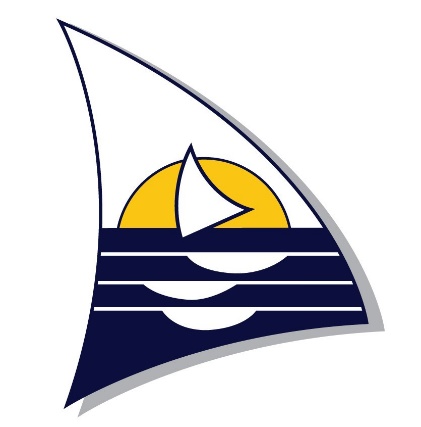 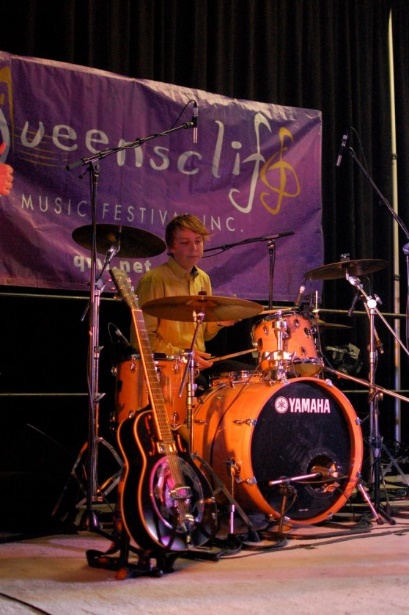 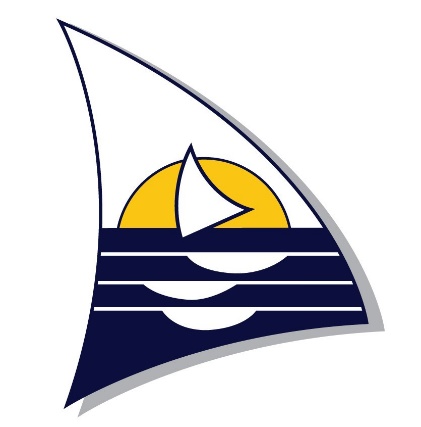 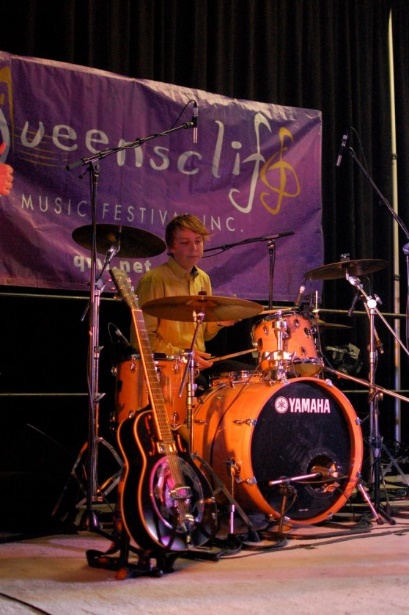 CERTIFICATE IIIin MUSIC INDUSTRY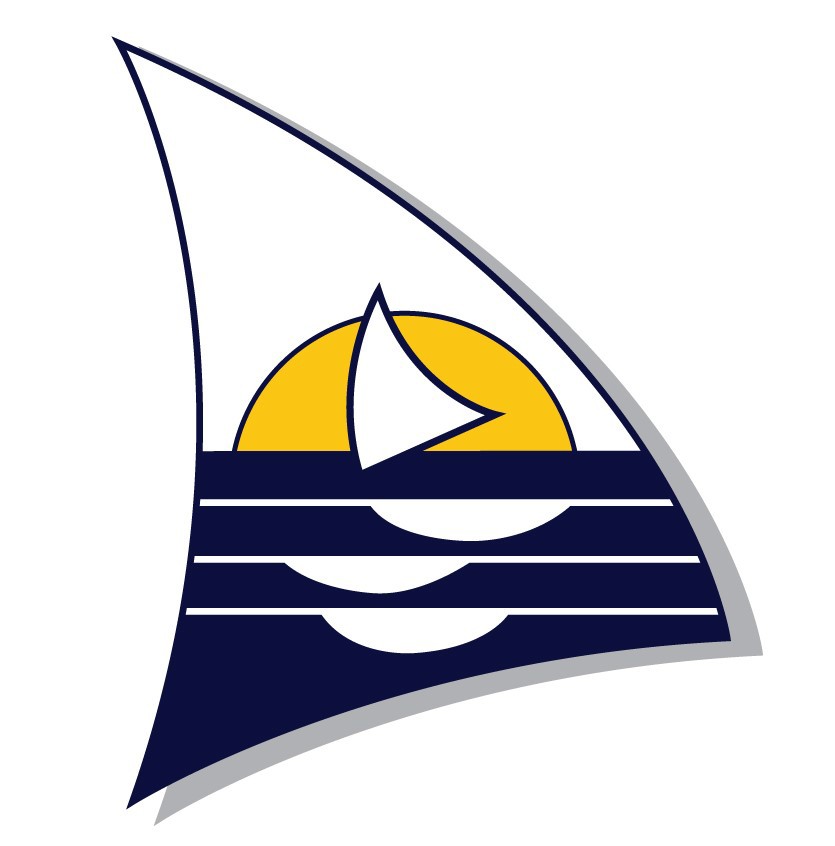 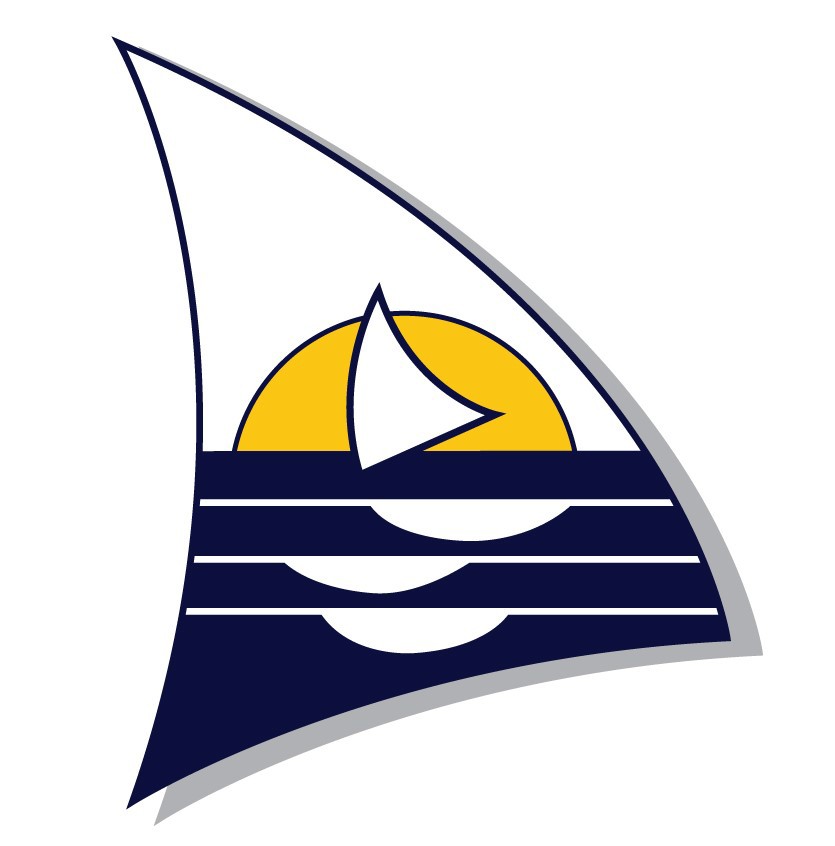 Students will be supported with bussing transport arrangements to theory and practical classes.Enrolments are currently being taken. You must be in at least Year 10, see your VET coordinator at your school for further information.VET IN SCHOOLS PROGRAMDrysdale Campus: Peninsula Drive DRYSDALE, VIC, 3222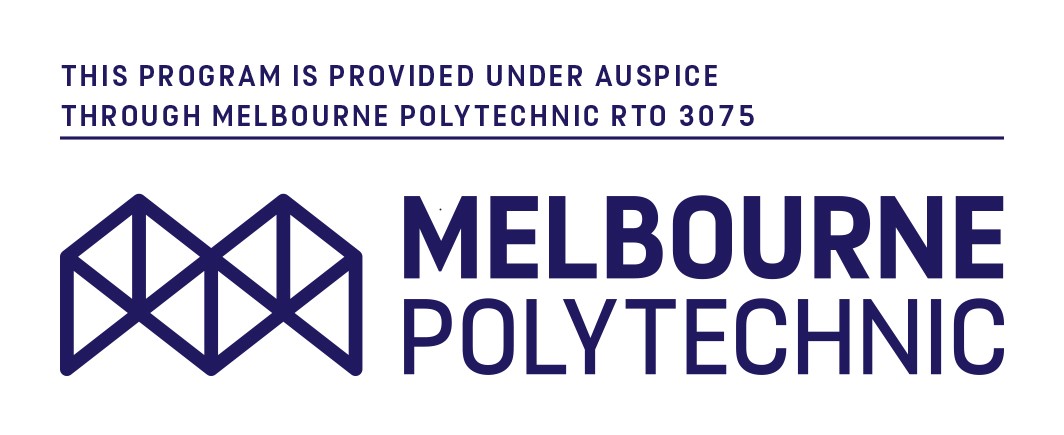 Ocean Grove Campus:70 Shell Road, OCEAN GROVE, VIC, 3226COLLEGE PHONE:03 5251 9000www.bellarinesc.vic.edu.auCertificate III in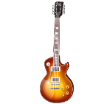 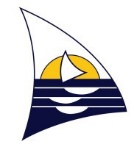 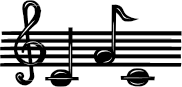 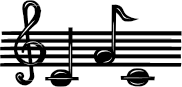 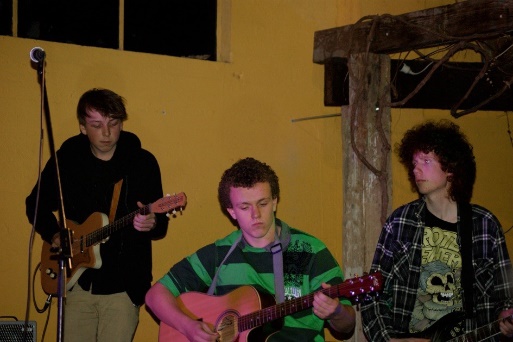 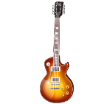 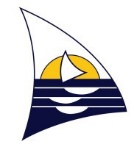 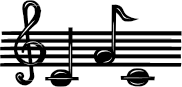 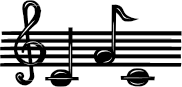 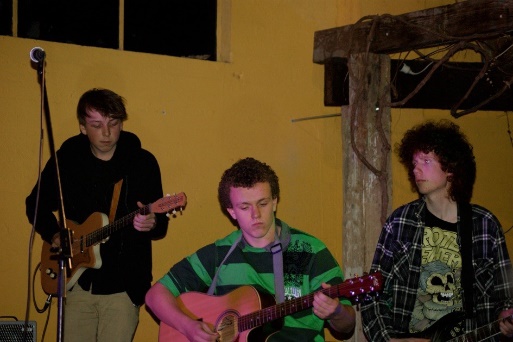 Music IndustryWhat does this course involve?The Certificate III in Music prepares students for work in the music industry in areas such as performance, critical listening, music management and music promotions.Across the 2 years, students will complete 11 units. 4 are core units, the remaining 7 are made of elective units.Classes will take place in The Potato Shed next door to Bellarine Secondary College.Course assessment includes: Oral presentation, written assessment, Practical demonstration, Project work &Examination and testingUnits of Competency:Unit 1 & 2 Core and ElectivesBSBWHS201 	Contribute to health and safety of self and others CUACMP301 	Implement copyright arrangements CUAIND303 	Work effectively in the music industry CUAMLT302 	Apply knowledge of style and genre to music industry practice CUAMCP301 	Compose simple songs or musical pieces CUAMPF304 	Make a music demoUnit 3 & 4 Core and ElectivesCUAMPF301 	Develop technical skills in performance CUAMPF302	Prepare for performances CUAMPF305	Develop improvisation skills CUAMPF402	Develop and maintain stagecraft skills CUAMPF404	Perform music as part of a group			OrCUAMPF406	Perform music as a soloist.Accreditation:You will receive a nationally recognised certificate.You can undertake this course as part of your VCE and receive a study score. You will need to take an external exam and complete your coursework.What employment opportunities will I have?With additional training and expertise, potential employment outcomes may include band member, songwriter, Music teacher, arranger, promoter, studio teacher and performer.What further study options will I have?You may wish to progress into the Certificate IV in Music, then Diploma of Music and Advanced Diploma of Music.RecognitionThe Certificate III in Music Industry (Performance) is a VETiS. Secondary school students may receive credit towards satisfactory completion of their VCAL or a score towards their VCE. Assessments for both VCE and VCAL are based on Practical Competence and Theoretical Knowledge.The VCE/VCAL component is delivered under the Victorian Curriculum and Assessment Authority (VCAA).National Code:CUA30915Location:Bellarine SecondaryCollegeStudy Area:VET in SchoolsProgram (VCE)Study Area:Music Performance